EGZEMPLARZ NR 6/6NAZWA I ADRES INWESTORA: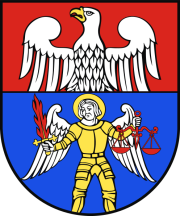                                                    POWIAT WOŁOMIŃSKI                                                        ul. Prądzyńskiego 3                                                          05-200 WołominNAZWA I ADRES INWESTORA:                                                   POWIAT WOŁOMIŃSKI                                                        ul. Prądzyńskiego 3                                                          05-200 WołominNAZWA I ADRES INWESTORA:                                                   POWIAT WOŁOMIŃSKI                                                        ul. Prądzyńskiego 3                                                          05-200 WołominNAZWA I ADRES INWESTORA:                                                   POWIAT WOŁOMIŃSKI                                                        ul. Prądzyńskiego 3                                                          05-200 WołominNAZWA I ADRES JEDNOSTKI PROJEKTOWANIA: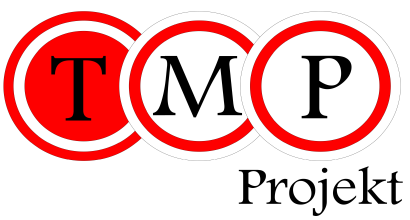 NAZWA I ADRES JEDNOSTKI PROJEKTOWANIA:NAZWA I ADRES JEDNOSTKI PROJEKTOWANIA:NAZWA I ADRES JEDNOSTKI PROJEKTOWANIA:NAZWA OBIEKTU BUDOWLANEGO:BUDOWA CHODNIKA W CIĄGU DROGI POWIATOWEJ NR 4337W 
(UL. KORCZAKA W RADZYMINIE) NA ODCINKU OD ULICY WOŁOMIŃSKIEJ 
DO ULICY SŁOWACKIEGO ADRES:woj. mazowieckie, powiat wołomiński, gm. RadzyminNAZWA OBIEKTU BUDOWLANEGO:BUDOWA CHODNIKA W CIĄGU DROGI POWIATOWEJ NR 4337W 
(UL. KORCZAKA W RADZYMINIE) NA ODCINKU OD ULICY WOŁOMIŃSKIEJ 
DO ULICY SŁOWACKIEGO ADRES:woj. mazowieckie, powiat wołomiński, gm. RadzyminNAZWA OBIEKTU BUDOWLANEGO:BUDOWA CHODNIKA W CIĄGU DROGI POWIATOWEJ NR 4337W 
(UL. KORCZAKA W RADZYMINIE) NA ODCINKU OD ULICY WOŁOMIŃSKIEJ 
DO ULICY SŁOWACKIEGO ADRES:woj. mazowieckie, powiat wołomiński, gm. RadzyminNAZWA OBIEKTU BUDOWLANEGO:BUDOWA CHODNIKA W CIĄGU DROGI POWIATOWEJ NR 4337W 
(UL. KORCZAKA W RADZYMINIE) NA ODCINKU OD ULICY WOŁOMIŃSKIEJ 
DO ULICY SŁOWACKIEGO ADRES:woj. mazowieckie, powiat wołomiński, gm. RadzyminKOD CPV: 45233120 – 6  Roboty w zakresie budowy drógKOD CPV: 45233120 – 6  Roboty w zakresie budowy drógKOD CPV: 45233120 – 6  Roboty w zakresie budowy drógKOD CPV: 45233120 – 6  Roboty w zakresie budowy drógSTADIUM:PROJEKT STAŁEJ ORGANIZACJI RUCHUSTADIUM:PROJEKT STAŁEJ ORGANIZACJI RUCHUSTADIUM:PROJEKT STAŁEJ ORGANIZACJI RUCHUSTADIUM:PROJEKT STAŁEJ ORGANIZACJI RUCHUTYTUŁ OPRACOWANIA:Projekt Stałej Organizacji Ruchu dla drogi powiatowej nr 4337W      ul. Korczaka na odcinku od ul Wołomińskiej do ulicy SłowackiegoTYTUŁ OPRACOWANIA:Projekt Stałej Organizacji Ruchu dla drogi powiatowej nr 4337W      ul. Korczaka na odcinku od ul Wołomińskiej do ulicy SłowackiegoTYTUŁ OPRACOWANIA:Projekt Stałej Organizacji Ruchu dla drogi powiatowej nr 4337W      ul. Korczaka na odcinku od ul Wołomińskiej do ulicy SłowackiegoNR TOMU:IIIOPRACOWUJĄCY:OPRACOWUJĄCY:OPRACOWUJĄCY:OPRACOWUJĄCY:StanowiskoImię i NazwiskoSpecjalność i 
nr uprawnieńPodpisOpracowującymgr inż. Piotr SzydłowskidrogowaProjektantmgr inż. Tomasz MikołajukdrogowaLUB/0017/POOD/12DATA OPRACOWANIA:Czerwiec 2015DATA OPRACOWANIA:Czerwiec 2015DATA OPRACOWANIA:Czerwiec 2015DATA OPRACOWANIA:Czerwiec 2015